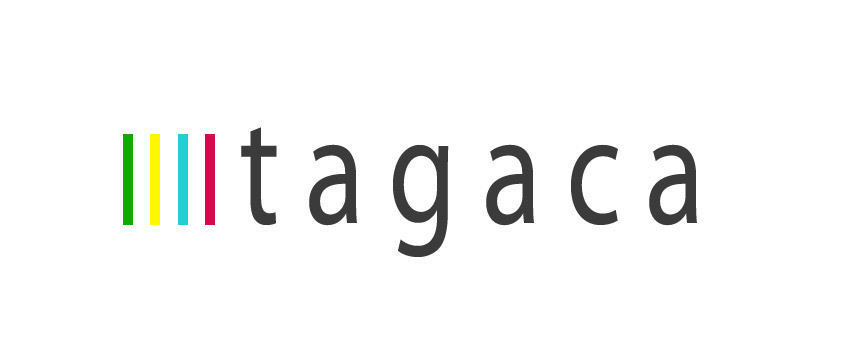 PROPUESTA LABORAL		TAGACA es una empresa representante y distribuidora de compañías internacionales de reactivos y equipos biotecnológicos destinados a las áreas clínicas, agro-industriales veterinarias y laboratorios en general.Estamos en la búsqueda de una persona para ocupar el cargo responsable comercial para la división diagnóstica Agro-industriales veterinarias.Se buscaEstudiante avanzado (próximo a recibirse) o egresado reciéntemente recibido de Facultad de Ciencias (preferentemente), Quimica, ORT o afines.Persona orientada a la tecnología e innovación, con capacidad y facilidad de interacción con clientes.Persona intrínsecamente motivada e independiente para el trabajo. Con capacidad de aprender y comprender tecnologías modernas aplicadas a protocolos y procedimientos de trabajos en laboratorios.Manejo fluido de Ingles, fundamentalmente escrito. First Certificate o similar (no excluyente).Manejo de herramientas informáticas.Tareas a desarrollarManejo y desarrollo de cartera de clientes enfocada a institutos de investigación. Asesoramiento técnico científico acorde a las líneas de trabajoProspección y contacto con potenciales nuevos clientes.Recepción, clasificación y seguimientos de potenciales ventasDesarrollo de nuevos clientes para potenciar la capacidad diagnostica en el país.Se ofreceTrabajo full time con salario acorde a las responsabilidades en empresa líder en el mercadoBuen ambiente laboral con independencia de trabajo y capacitación continua. Orientamos nuestra búsqueda a personas dinámicas y comprometidas con las tareas asignadas y el desarrollo del rol. Son competencias clave la orientación al cliente, gran capacidad de relacionamiento interpersonal, empatía y con enfoque a resultados.Enviar CV con escolaridad y aspiraciones salariales a: info@tagaca.comDanilo Morales      